Муниципальное бюджетное дошкольное образовательное учреждение«Детский сад № 3 с. Октябрьское» Пригородного муниципального  района,  Республики Северная Осетия – АланияСеминар – практикум для воспитателейКак работать над самообразованием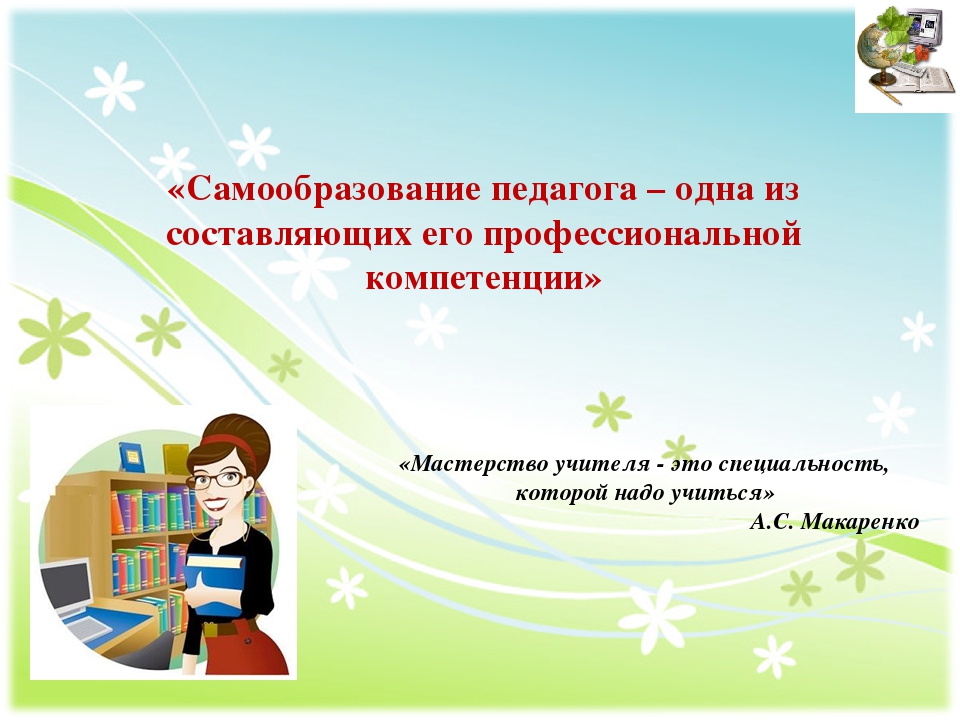 Старший воспитатель: Гульчеева Р.М.Октябрь 2023гРабота по самообразованию – одна из форм повышения профессиональной компетенции педагогов, путь достижения серьезных результатов, самореализации в профессии. Эта работа строиться на следующих принципах.Самообразование педагога дошкольного учреждения многогранно и многопланово. Основными направлениями в системе самообразования педагогов дошкольного учреждения могут быть:Изучение учебной и научно-методической литературы;Ознакомление с новыми достижениями педагогики, детской психологии, анатомии, физиологии;Изучение новых программ и педагогических технологий;Ознакомление с передовой практикой дошкольных учреждений;Повышение общекультурного уровня. Оценить потребность педагогов в развитии возможно с помощью ряда анкет (приложение 1).Желательно, чтобы тема самообразования была связана с проблемами решае                                                                                  мыми в ДОУ, с приоритетным направлением его деятельности. Это позволяет решить две задачи:Деятельность педагогов в процессе самообразования будет способствовать решению задач ДОУ;Темы подбираются так же с учетом индивидуального опыта и профессионального мастерства воспитателя.Выбранная тема самообразования должна быть близка и понятна педагогу только в этом случае результат будет эффективен и раскроет творческий потенциал воспитателя.           Самообразование педагога ДОУ преследует две главные цели: совершенствование собственных методик воспитания и обучения;создание условий для гармоничного и всестороннего развития детей в группе.         Воспитатель, который стремится развиваться, не просто заботится о детях.            Он анализирует возрастные особенности группы, выявляет проблемы, внедряет на практике новейшие педагогические разработки, организуя учебно-воспитательный процесс с учетом развития технологий и требований общества.          Есть множество форм самообразования педагога ДОУ:анализ своей работы и ее результатов;изучение специализированной литературы — нормативных документов, научных публикаций, методических указаний, профессиональных журналов;освоение новаторских методик, новых педагогических программ в области ДОУ;изучение и систематизация опыта специалистов ДОУ, в т.ч. опыта своих коллег;личное самосовершенствование;участие в тренингах, вебинарах, мастер-классах, семинарах с последующим анализом;повышение квалификации на курсах;разработка собственных программ, методических и дидактических материалов;сотрудничество с родителями — организация совместных кружков, круглых столов и т.д.Не останавливайтесь на какой-то одной форме самообразования — комбинируйте их, чтобы добиться по-настоящему вдохновляющих результатов.Как выбрать тему для самообразования        Педагог ДОУ сам выбирает тему, в которой будет совершенствоваться. Главное — получить конкретный результат, который повысит качество воспитательно-образовательного процесса.          Важный критерий выбора темы — проблемы в группе, с которой вы работаете. Кроме того, если вас беспокоит недостаток опыта или знаний в определенной области, вы можете заполнить пробелы благодаря самообразованию.Есть и другие критерии, которые влияют на выбор темы:особенности вашего опыта работы;личная тяга к определенным идеям, желание творческого развития в конкретном направлении; — что интересует родителей, детей, коллег, руководство в вашем дошкольном учреждении;актуальность темы, ее соответствие требованиям современного общества;доступность — и у вас, и у детского сада, в котором вы работаете, должны быть ресурсы на реализацию программы;Как педагогу ДОУ выстроить работу по самообразованиюПроцесс самообучения воспитателя детского сада можно разбить на три этапа: Подготовка и планирование. Освоение теории и практика. Отчет и анализ.Август — сентябрь: подготовкаНа этом этапе воспитатель составляет годовой план по самообразованию, список научно-методической литературы, знакомится с работами других педагогов — иными словами, погружается в учебную деятельность.Завести методическую папку для полезных статей, конспектов, отчетов с мероприятий и других материалов по теме вашего исследования, чтобы они всегда были под рукой. Как составить план по самообразованию        Воспитатель выбирает тему. В пояснительной записке аргументирует ее актуальность, конкретизирует проблематику, формулирует цели и задачи исследования. Подбирает источники, определяет формы работыКак оформить тетрадь или папку по самообразованию.На титульном листе укажите:название документа,ФИО,должность,группа,название дошкольного учреждения,тему.Сам план работы целесообразно представить в виде таблицы, где расписать: сроки реализации,форму мероприятий,темы занятий,содержание,оборудование,форму отчета,ожидаемые результаты и т.д.После определения проблемы, темы самообразования каждым педагогом составляется план работы. В нем указывается проблема, тема, определяются этапы, содержание работы на каждом из них. Сентябрь — апрель: освоение теории и практика          Воспитатель изучает научные, методические, дидактические материалы, конспектирует статьи, составляет обзоры и картотеки методов и приемов.          На основе полученных знаний проектирует собственную программу и методики и внедряет свои педагогические разработки в практическую деятельность. Всю проделанную работу также фиксируйте в методической папке. Не забудьте добавить в нее сертификаты о прохождении курсов повышения квалификации и участии в вебинарах.Конец учебного года: отчет и анализФинальный этап — отчет и анализ. Воспитатель оценивает результаты реализации плана, систематизирует полученные опыт и знания, делает выводы.Формы отчета по самообразованиюОтчет по теме можно представить в следующих формах:фото- и видеоотчеты для ознакомления родителей, коллег или руководства;открытое занятие — дважды в год: в начале и в конце учебного года;мастер-класс — эта форма позволяет наглядно продемонстрировать не только результаты, но и методы и приемы работы, а также передать профессиональный опыт;выступления на совещаниях, конференциях, педагогических советах предполагают анализ проделанной работы и ее результатов;публикации в СМИ, интернете, печатных изданиях;участие в конкурсах и т.д.           Эти формы отчетности можно использовать и на других этапах, если есть необходимость и/или желание самого педагога.Как выбрать тему самообразования по ФГОС         Самообразование педагога ДОУ затрагивает не только его интересы, но и интересы группы. Тема должна быть направлена на развитие дошкольников и учитывать их культуру, образовательные потребности, возраст и т.д. Согласно ФГОС дошкольник должен развиваться в следующих направлениях:Социально-коммуникативное развитие — адаптация ребенка в обществе, становление коммуникативных процессов и взаимодействия со сверстниками и родителями и т.д. Примерные темы для самообразования воспитателя:Игра как средство общения дошкольников.Развитие коммуникативных способностей у детей старшей группы.Роль семьи в развитии коммуникативных навыков дошкольника.Социализация дошкольников младшей группы через сюжетно-ролевую игру. Развитие эмоционального интеллекта у дошкольников.Познавательное развитие — развитие у ребенка когнитивных способностей, любознательности и интереса к окружающему миру, формирование первичных представлений о себе, природе, семье, других людях и т.д.Темы этого направления: Развивающие игры как средство формирования познавательных способностей. Экологическое воспитание в дошкольном учреждении.Духовно-нравственное воспитание детей.Технология проектной деятельности в ДОУ.Формирование культурных ценностей через русские народные незабываемымиРечевое развитие — становление речи ребенка, воспитание культуры речи, знакомство с литературой.Примерные темы:Развитие речи у детей через пальчиковые игры.Развитие речи через уроки риторики и речевой этикет.Сказкотерапия как инструмент становления речи дошкольника.Всестороннее развитие детей через знакомство с художественной литературой.Художественно-эстетическое развитие — развитие ценностно-смыслового восприятия и понимания искусства, формирование интереса к творчеству.Список примерных тем:Художественно-эстетическое воспитание посредством дидактических игр.Использование разнообразных техник рисования для развития творческих способностей дошкольников.Театр как инструмент развития ценностно-смыслового восприятия.Развитие творческих способностей дошкольников через создание аппликаций.Физическое развитие — получение опыта двигательной деятельности, улучшение физических качеств, здоровье. Примерные темы:Оздоровительная гимнастика после дневного сна.Методика формирования правильной осанки у дошкольников.Подвижные игры как инструмент развития физических способностей у дошкольников.Физкультурно-оздоровительная работа с детьми. Здоровьесберегающие технологии.